Karta pracy dla 4 latków 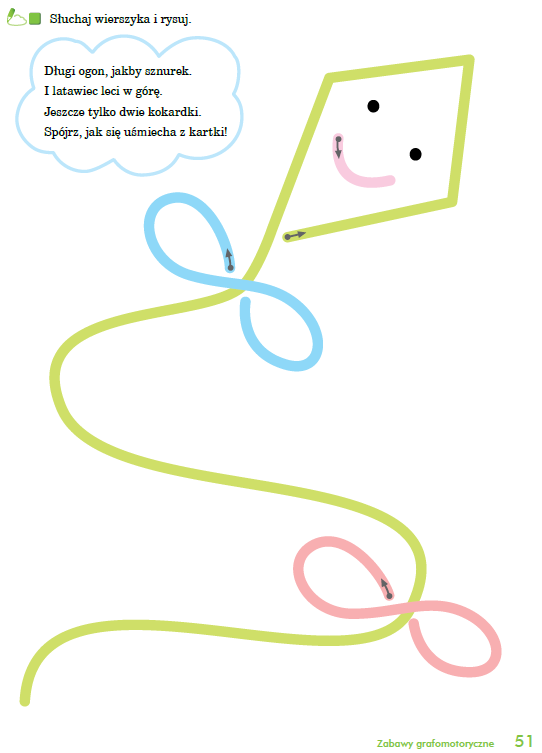 